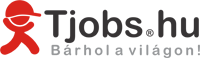 Személyes adatok:                                                                                      (saját kép beillesztése)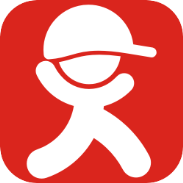 Szakmai tapasztalat:Feladatok, tevékenységek:                                                     Itt részletezze, hogy:                                                    -milyen típusú hegesztéseket végzett, milyen hegesztési technológiákkal                                                      (Mig, Mag (CO2), Tig, Wig (argon), elektromos ív-, autogén, elektrodás)                                                          -tüntesse fel, hogy milyen testhelyzetben hegesztett (függőleges, vízszintes,                                                           fej fölött)                                                          -amennyiben végzett frontális hegesztést is, (például csövek csatlakoztatása,                                                              frontális hegesztés függőleges helyzetben, sarok hegesztés), akkor azt is közölje                                                          -részletezze milyen típusú hegesztési segédanyagokkal, elektrodákkal hegesztett és                                                            milyen anyagokat hegesztett (lemez, alumínium, inox, acél)                                                          -értékelik ha megemlíti az anyagok vastagságát is miliméterben kifejezveIskolai tanulmányok:Nyelvtudás:Szabadidős tevékenységek feltüntetése:Sporttevékenységek feltüntetése, hobbik, művészi ismeretekről való beszámolás: zene, irodalomEgyéb kézségek és kompetenciák:Itt feltüntetheti amennyiben ért más szakmákhoz isMilyen más területeken jártas (felsorolni az esetleges szakmai tapasztalatokat)Szakterületen vagy más területeken szerzett oklevelek, képesítések feltüntetése (milyen típusú és megszerzés dátuma)